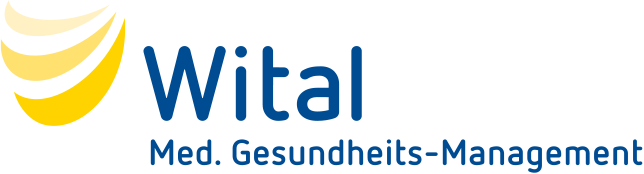 Preise für PrivatpatientenKrankengymnastik (KG):					35€Manuelle Therapie (MT):					42€Manuelle Lymphdrainage 30 (MLD-30):		42€Manuelle Lymphdrainage 45 (MLD-45):		63€Manuelle Lymphdrainage 60 (MLD-60):		85€Krankengymnastik am Gerät (KGG):		60€Klassische Massage Therapie (KMT):		27€Unsere Preise richten sich nach der Gebührenübersicht für Therapeuten. ®